OBČINA LUČE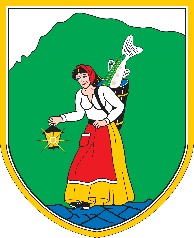 CIVILNA ZAŠČITALuče 106, 3334 LučeTelefon: 031/293-545E-pošta: tic@luce.siSplet: www.luce.si Datum:            PRIJAVA PROSTOVOLJCIOBČINA LUČE,Zgoraj navedene osebe oziroma skupina vstopa na območje Občine Luče:z namenom prostovoljnega dela – pomoč pri sanaciji  POPLAVE 2023,zaradi pomoči sorodnikom,zaradi intervencije ali sanacije javne infrastrukture in poplavljenih objektov.Občina Luče Žig in podpis: IME IN PRIIMEK:NASLOV:TELEFON:E-POŠTA: ŠTEVILO OSEB:DATUM PRIHODA:DATUM ODHODA:NAMEN PRIHODA:OPREMA: